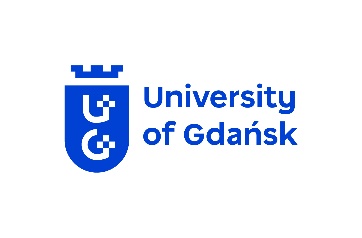 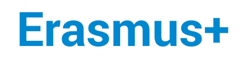 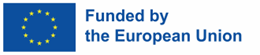 Recruitment process and the outcome of the evaluation committee’s worksCooperation with Partner Countries, Staff Mobility for TeachingName of the Sending Institution: …Persons forming the evaluation committee: (two, preferably three) ……Time frame of the recruitment process:(Please provide information on how and when the recruitment process was announced, what was the deadline to submit an application and when the evaluation committee’s works took place) Selection criteria and required documents:(e.g. the content of the proposed lectures, language proficiency confirmation, pre-invitation from the host institution, experience in the field of international cooperation etc.) List of persons who submitted the required documentation and participated in the recruitment process:………Information on the methods of assessment and selection of candidates:		(e.g. on the basis of documentation, on the basis of interview etc.). List of accepted candidates on main and reserve lists:Main list:…Reserve list (if any): …	Signatures and stamps of the ERASMUS+ evaluation committee:….